Pipe Specs for Calendar Year      Amount of Mains/Services Increased/Decreased from Prior Calendar Year      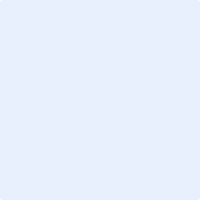 Click icons to add photos and perform OQ Protocol 9 when fusion or other tasks are witnessed.Inspection ReportInspection ReportInspection ReportInspection ReportInspection ReportInspection ReportPost Inspection MemorandumPost Inspection MemorandumPost Inspection MemorandumPost Inspection MemorandumPost Inspection MemorandumPost Inspection MemorandumPost Inspection MemorandumPost Inspection MemorandumPost Inspection MemorandumInspector/Submit Date:Inspector/Submit Date:Inspector/Submit Date:NC Required?Inspection Tracking # :NC Tracking # :NC Required?Inspection Tracking # :NC Tracking # :Inspector/Submit Date:Inspector/Submit Date:Inspector/Submit Date:NC Required?Inspection Tracking # :NC Tracking # :NC Required?Inspection Tracking # :NC Tracking # :Inspector/Submit Date:Inspector/Submit Date:Inspector/Submit Date:NC Required?Inspection Tracking # :NC Tracking # :NC Required?Inspection Tracking # :NC Tracking # :Name of Operator:Name of Operator:OPID #:OPID #:Name of Unit(s):Name of Unit(s):Records Location:Records Location:Unit Type & Commodity:Unit Type & Commodity:Unit Type & Commodity:Unit Type & Commodity:Natural GasNatural GasNatural GasNatural GasNatural GasNatural GasNatural GasNatural GasNatural GasNatural GasNatural GasInspection Type:    O&M Office    O&M Office    O&M Office    O&M Office    O&M Office    O&M OfficeInspection Date(s):Inspection Date(s):Inspection Date(s):PUC Representative(s):PUC Representative(s):PUC Representative(s):Field Days:     Field Days:     Field Days:     Field Days:     Field Days:     Persons InterviewedPersons InterviewedPersons InterviewedPersons InterviewedPersons InterviewedTitleTitleTitleTitlePhone No.Phone No.Phone No.Phone No.Phone No.Summary:Findings:Unit Description:Portion of Unit Inspected: (if field inspections are to be conducted, respective records can be inspected at that time) (1) Material TypeMiles of Main Miles of Main Number of ServicesNumber of ServicesMaterial Type	Protected	UnprotectedProtectedUnprotectedBare SteelCoated SteelCI mainsn/aPEn/an/aDuctile Ironn/an/aWrought Ironn/an/aOther List otherMaterial TypeMiles of Main Increased/Decreased from Previous YearMiles of Main Increased/Decreased from Previous YearNumber of Services Increased/Decreased from Previous YearNumber of Services Increased/Decreased from Previous YearMaterial Type	Protected	UnprotectedProtectedUnprotectedBare SteelCoated SteelCI mainsn/aPEn/an/aDuctile Ironn/an/aWrought Ironn/an/aOther List otherComments: Comments: Comments: Comments: Comments: 49CFR PART 191REPORTING PROCEDURESSUN/AN/C.605(b)(4)Procedures for gathering data for incident reporting.605(b)(4)191.5	Telephonically reporting incidents to NRC  (800) 424-8802.605(b)(4)191.15(a)	30-day follow-up written report (Form 7100-2).605(b)(4)191.15(b)	Supplemental report (to 30-day follow-up).605(a)191.23	Reporting safety-related condition (SRCR).605(a)191.25	Filing the SRCR within 5 days of determination, but not later than 10 days after discovery.605(d)Instructions to enable operation and maintenance personnel to recognize potential Safety Related ConditionsComments: 49CFR PART 192.13(c)CUSTOMER AND EFV INSTALLATION NOTIFICATION PROCEDURESSUN/AN/C.13(c).16	Procedures for notifying new customers, within 90 days, of their responsibility for those selections of  service lines not maintained by the operator..13(c).381	If EFVs are installed, they must meet the performance requirements of §192.381.13(c).383               If the operator has a voluntary installation program for excess flow valves, the program                                                                                      must meet the requirements outlined in §192.383. .13(c).383	If the operator does not have a voluntary program for EFV installations, customers must be notified in accordance with §192.383. .605(a)NORMAL OPERATING and MAINTENANCE PROCEDURESSUN/AN/C.605(a).605(a)	O&M Plan review and update procedure (1 per year/15 months)                Date reviewed      .605(a).605(b)(3)	Making construction records, maps, and operating history available to appropriate operating personnel.605(a).605(b)(5)	Start up and shut down of the pipeline to assure operation within MAOP plus allowable buildup.605(a).605(b)(8)	Periodically reviewing the work done by operator’s personnel to determine the effectiveness and 	adequacy of the procedures used in normal operation and maintenance and modifying the procedures	when deficiencies are found.605(a).605(b)(9)	Taking adequate precautions in excavated trenches to protect personnel from the hazards of unsafe 	accumulations of vapors or gas, and making available when needed at the excavation, emergency rescue	equipment, including a breathing apparatus and a rescue harness and line.605(a).605(b)(10)	Routine inspection and testing of pipe-type or bottle-type holders.605(a).605(b)(11)	Responding promptly to a report of a gas odor inside or near a building, unless the operator’s	emergency proced. under §192.615(a)(3) specifically apply to these reports. Comments: .613CONTINUING SURVEILLANCE PROCEDURESSUN/AN/C.613.613(a)	Procedures for surveillance and required actions relating to change in class location, failures, leakage	history, corrosion, substantial changes in CP requirements, and unusual operating and maintenance 	conditions.613.613(b)	Procedures requiring MAOP to be reduced, or other actions to be taken, if a segment of pipeline is in	unsatisfactory conditionComments: .605(a)DAMAGE PREVENTION PROGRAM PROCEDURESSUN/AN/C.605(a).614(c)	Participation in a qualified one-call program, or if available, a company program that complies	with the following:.605(a)	(1)	Identify persons who engage in excavating.605(a)	(2)	Provide notification to the public in the One Call area.605(a)	(3)	Provide means for receiving and recording notifications of pending excavations.605(a)	(4)	Provide notification of pending excavations to the members.605(a)	(5)	Provide means of temporary marking for the pipeline in the vicinity of the excavations.605(a)	(6)	Provides for follow-up inspection of the pipeline where there is reason to believe the		  pipeline could be damaged.605(a)		(i)	Inspection must be done to verify integrity of the pipeline.605(a)		(ii)	After blasting, a leak survey must be conducted as part of the inspection by the operatorComments: .615EMERGENCY PROCEDURESSUN/AN/C.615.615(a)(1)	Receiving, identifying, and classifying notices of events which require immediate response
	by the operator.615.615(a)(2)	Establish and maintain communication with appropriate public officials regarding possible emergency.615.615(a)(3)	Prompt response to each of the following emergencies:.615	(i)	Gas detected inside a building.615	(ii)	Fire located near a pipeline.615	(iii)	Explosion near a pipeline.615	(iv)	Natural disaster.615.615(a)(4)	Availability of personnel, equipment, instruments, tools, and material required at the scene of an	emergency.615.615(a)(5)	Actions directed towards protecting people first, then property.615.615(a)(6)	Emergency shutdown or pressure reduction to minimize hazards to life or property.615.615(a)(7)	Making safe any actual or potential hazard to life or property.615.615(a)(8)	Notifying appropriate public officials required at the emergency scene and coordinating planned and	actual responses with these officials.615.615(a)(9)	Instructions for restoring service outages after the emergency has been rendered safe.615.615(a)(10)	Investigating accidents and failures as soon as possible after the emergency.615.615(b)(1)	Furnishing applicable portions of the emergency plan to supervisory personnel who are responsible	for emergency action.615.615(b)(2)	Training appropriate employees as to the requirements of the emergency plan and verifying	effectiveness of training.615.615(b)(3)	Reviewing activities following emergencies to determine if the procedures were effective.615.615(c)	Establish and maintain liaison with appropriate public officials, such that both the operator and public	officials are aware of each other’s resources and capabilities in dealing with gas emergenciesComments: PUBLIC AWARENESS PROGRAM PROCEDURES(Also in accordance with API RP 1162)PUBLIC AWARENESS PROGRAM PROCEDURES(Also in accordance with API RP 1162)PUBLIC AWARENESS PROGRAM PROCEDURES(Also in accordance with API RP 1162)PUBLIC AWARENESS PROGRAM PROCEDURES(Also in accordance with API RP 1162)SUN/AN/C.605(a)     .616Public Awareness Program also in accordance with API RP 1162 (Amdt 192-99 pub. 5/19/05 eff. 06/20/05 and Amdt 192-not numbered pub 12/13/07 eff. 12/13/07).Public Awareness Program also in accordance with API RP 1162 (Amdt 192-99 pub. 5/19/05 eff. 06/20/05 and Amdt 192-not numbered pub 12/13/07 eff. 12/13/07)..605(a)     .616(d)The operator's program must specifically include provisions to educate the public, appropriate government organizations, and persons engaged in excavation related activities on:The operator's program must specifically include provisions to educate the public, appropriate government organizations, and persons engaged in excavation related activities on:.605(a)     .616(d)(1)Use of a one-call notification system prior to excavation and other damage prevention activities;.605(a)     .616(d)(2)Possible hazards associated with unintended releases from a gas pipeline facility;.605(a)     .616(d)(3)Physical indications of a possible release;.605(a)     .616(d)(4)Steps to be taken for public safety in the event of a gas pipeline release; and.605(a)     .616(d)(5)Procedures to report such an event (to the operator)..605(a)     .616(e)The operator’s program must include activities to advise affected municipalities, school districts, businesses, and residents of pipeline facility locations.The operator’s program must include activities to advise affected municipalities, school districts, businesses, and residents of pipeline facility locations..605(a)     .616(f)The operator’s program and the media used must be comprehensive enough to reach all areas in which the operator transports gas.The operator’s program and the media used must be comprehensive enough to reach all areas in which the operator transports gas..605(a)     .616(g)The program must be conducted in English and any other languages commonly understood by a significant number of the population in the operator's area?The program must be conducted in English and any other languages commonly understood by a significant number of the population in the operator's area?.605(a)     .616(j)Operators of a master meter or petroleum gas systems (unless the operator transports gas as a primary activity) must develop/implement a written procedure to provide its customers public awareness messages twice annually that includes:	(1) A description of the purpose and reliability of the pipeline;	(2) An overview of the hazards of the pipeline and prevention measures used;	(3) Information about damage prevention;	(4) How to recognize and respond to a leak; and	(5) How to get additional information.(See this subpart for requirements for master meter or petroleum gas system operators not located on property controlled by the operator.) Operators of a master meter or petroleum gas systems (unless the operator transports gas as a primary activity) must develop/implement a written procedure to provide its customers public awareness messages twice annually that includes:	(1) A description of the purpose and reliability of the pipeline;	(2) An overview of the hazards of the pipeline and prevention measures used;	(3) Information about damage prevention;	(4) How to recognize and respond to a leak; and	(5) How to get additional information.(See this subpart for requirements for master meter or petroleum gas system operators not located on property controlled by the operator.) Comments: .617FAILURE INVESTIGATION PROCEDURESSUN/AN/C.617.617	Analyzing accidents and failures including laboratory analysis where appropriate to determine cause	and prevention of recurrenceComments: .605(a)MAOP PROCEDURESSUN/AN/C.605(a).619	Establishing MAOP so that it is commensurate with the class location.605(a)	MAOP cannot exceed the lowest of the following:.605(a)	(a)(1) Design pressure of the weakest element.605(a)	(a)(2) Test pressure divided by applicable factor.605(a)  (a)(3) The highest actual operating pressure to which the segment of line was subjected during the 5   years preceding the applicable date in second column, unless the segment was tested according to   .619(a)(2) after the applicable date in the third column or the segment was uprated according to subpart   K. .605(a)(a)(4) Maximum safe pressure determined by operator..605(a)(b) Overpressure protective devices must be installed if .619(a)(4) is applicable.605(a)(c) The requirements on pressure restrictions in this section do not apply in the following instance. An operator may operate a segment of pipeline found to be in satisfactory condition, considering its operating and maintenance history, at the highest actual operating pressure to which the segment was subjected during the 5 years preceding the applicable date in the second column of the table in paragraph (a)(3) of this section. An operator must still comply with § 192.611.605(a).621              MAOP - High Pressure Distribution SystemsNote:  New PA-11 design criteria is incorporated into 192.121 & .123, (Final Rule Pub. 24 December, 2008)  .605(a).623                Max./Min. Allowable Operating Pressure - Low Pressure Distribution Systems Comments: .13(c)PRESSURE TEST PROCEDURESSUN/AN/C.13(c).503 Pressure testingComments: .605(a)ODORIZATION of GAS PROCEDURESSUN/AN/C.605(a).625(a)            Distribution lines must contain odorized gas. – must be readily detectable by person with normal sense                                     of smell at 1/5 of the LEL.605(a) .625(f)	Periodic gas sampling, using an instrument capable of determining the percentage of gas in air at which	the odor becomes readily detectable. Comments:.605(a)TAPPING PIPELINES UNDER PRESSURE PROCEDURESSUN/AN/C.605(a).627	Hot taps must be made by a qualified crew                        NDT testing is suggested prior to tapping the pipe. Reference API RP 2201 for Best Practices.Comments: .605(a)PIPELINE PURGING PROCEDURESSUN/AN/C.605(a).629	Purging of pipelines must be done to prevent entrapment of an explosive mixture in the pipeline.605(a)	(a)	Lines containing air must be properly purged..605(a)	(b)	Lines containing gas must be properly purgedComments: .605(a)MAINTENANCE PROCEDURESSUN/AN/C.605(a).703(b)	Each segment of pipeline that becomes unsafe must be replaced, repaired, or removed from	service.605(a)       (c)	Hazardous leaks must be repaired promptlyComments:.605(b)DISTRIBUTION SYSTEM PATROLLING & LEAKAGE SURVEY PROCEDURESSUN/AN/C.605(b).721(a)	Frequency of patrolling mains must be determined by the severity of the conditions which could cause failure or leakage (i.e., consider cast iron, weather conditions, known slip areas, etc.).605(b).721(b)              Mains in places or on structures where anticipated physical movement or external loading could cause failure or leakage must be patrolled . . . .605(b)       (b)(1)	In business districts at intervals not exceeding 4½ months, but at least four times each calendar year; and.605(b)       (b)(2)	Outside business districts at intervals not exceeding 7½ months, but at least twice each calendar year.605(b).723(a) & (b)      Periodic leak surveys determined by the nature of the operations and conditions..605(b)       (b)(1)         In business districts as specified, 1/yr (15 months).605(b)       (b)(2)         Outside of business districts as specified, once every 5 calendar years/63 mos.; for unprotected lines                                       subject to .465(e) where electrical surveys are impractical, once every 3 years/39 mos.Comments: .605(b)LINE MARKER PROCEDURESSUN/AN/C.605(b).707	Line markers installed and labeled as required.605(b)TEST REQUIREMENTS FOR REINSTATING SERVICE LINESSUN/AN/C.605(b).725(a)           Except for .725(b), disconnected service lines must be tested the same as a new service line.	.605(b)       (b)           Service lines that are temporarily disconnected must be tested from the point of disconnection, the same                             as a new service line, before reconnect. See code for exception to this.Comments: .605(b)ABANDONMENT or DEACTIVATION of FACILITIES PROCEDURESSUN/AN/C.605(b).727(b)	Operator must disconnect both ends, purge, and seal each end before abandonment or a period of 	deactivation where the pipeline is not being maintained.  Offshore abandoned pipelines must be filled	with water or an inert material, with the ends sealed.605(b)       (c)	Except for service lines, each inactive pipeline that is not being maintained under Part 192 must be 	disconnected from all gas sources/supplies, purged, and sealed at each end..605(b)       (d)	Whenever service to a customer is discontinued, do the procedures indicate one of the following:.605(b)	(1)	The valve that is closed to prevent the flow of gas to the customer must be provided with a		locking device or other means designed to prevent the opening of the valve by persons other than		those authorized by the operator.605(b)	(2)	A mechanical device or fitting that will prevent the flow of gas must be installed in the service		line or in the meter assembly.605(b)	(3)   The customer’s piping must be physically disconnected from the gas supply and the open pipe		ends sealed.605(b)       (e)	If air is used for purging, the operator shall ensure that a combustible mixture is not present after	purging.605(b).727(g)	Operator must file reports upon abandoning underwater facilities crossing navigable waterways,	including offshore facilities.59.36A public utility shall have a plan for abandoning inactive service lines under 49 CFR 192.727 (relating to abandonment or inactivation of facilities) as of May 1, 1986 and subsequent amendments thereto which have been ratified by the Commission under §  59.33 (relating to safety), and shall have a copy of its plan available for inspection.  Refer to 59.36 for requirements.Comments: .605(b)PRESSURE LIMITING and REGULATING STATION PROCEDURESSUUN/AN/C.605(b).739(a)	Inspection and testing procedures for pressure limiting stations, relief devices, pressure regulating	stations and equipment (1 per yr/15 months).605(b)	Does the company’s procedure require testing and inspecting pressure limiting and relief devices?.605(b)739.(b)            For steel pipelines whose MAOP is determined under §192.619(c), if the MAOP is 60 psi (414 kPa)                            gage or more, the control or relief pressure limit is a pressure that will prevent unsafe operation of the                        pipeline considering its operating and maintenance history and MAOP..605(b).741	Telemetering or Recording Gauges procedures as required by 192.741.605(b).743	Testing of Relief Devices.743              (a)    Are procedures adequate for verifying capacities and are monitor devices tested in place                             1 per yr/15 mo.                                                                      (b)     If calculated, capacities must be compared and piping losses considered; annual review and                                              documentation are  required.                      (c)	If insufficient capacity, new or additional devices must be installed to provide required capacity.          59.29Gas pressure requirements for low-pressure distribution systems between maximum (14 inches W.C.) and minimum pressures as required by 59.29..605(b)VALVE AND VAULT MAINTENANCE PROCEDURESSUN/AN/CDistribution Valves.747	(a)	Check and service each valve that may be necessary for the safe operation of a distribution system                                  (1 per yr/15 months)	(b)	Prompt remedial action required, or designate alternative valve.Vaults.749	Inspection of vaults greater than 200 cubic feet (1 per yr/15 months).605(b)PREVENTION of ACCIDENTAL IGNITION PROCEDURESSUN/AN/C.605(b).751	Reduce the hazard of fire or explosion by:.605(b)	(a)	Removal of ignition sources in presence of gas and providing for a fire extinguisher.605(b)	(b)	Prevent welding or cutting on a pipeline containing a combustible mixture.605(b)	(c)	Post warning signsComments: .605(b)CAULKED  AND SPIGOT JOINTS PROCEDURESSUN/AN/C.605(b).753	Cast-iron caulked bell and spigot joint repair:.605(b)	(a)	When subject to more than 25 psig, sealed with mechanical clamp, or sealed with material/device which does not reduce flexibility, permanently bonds, and seals and bonds as prescribed in §192.753(a)(2)(iii).605(b)	(b)	When subject to 25 psig or less, joints, when exposed for any reason, must be sealed by means other than caulking.605(b)PROTECTING CAST-IRON PIPELINE PROCEDURESSUN/AN/C.605(b).755	 Operator has knowledge that the support for a segment of a buried cast-iron pipeline is disturbed must                             provide protection..605(b)	(a)	Vibrations from heavy construction equipment, trains, trucks, buses or blasting?.605(b)	(b)	Impact forces by vehicles?.605(b)	(c)	Earth movement?.605(b)	(d)	Other foreseeable outside forces which might subject the segment of pipeline to a bending stress.605(b)	(e)	Provide permanent protection for the disturbed section as soon as feasibleComments: REGULATORY REPORTING PERFORMANCE AND RECORDSREGULATORY REPORTING PERFORMANCE AND RECORDSSUN/AN/C191.5Telephonic reports to NRC191.15Written incident reports; supplemental incident reports  (Form F 7100.2)191Annual Reports (Forms 7100.1-1, 7100.2-1)191.23Safety related condition reports192.16Customer Notification (Verification – 90 days – and Elements)192.727     (g)Abandoned facilities offshore, onshore crossing commercially navigable waterways reportsOPERATIONS and MAINTENANCE PERFORMANCE AND RECORDSOPERATIONS and MAINTENANCE PERFORMANCE AND RECORDSSUN/AN/C.517 (a) 	Pressure Testing (operates at or above 100 psig) – useful life of pipeline.517 (b)	Pressure Testing (operates below 100 psig, service lines, plastic lines) – 5 years.603(b).605(a)	Procedural Manual Review – Operations and Maintenance (1 per yr/15 months).603(b).605(b)(3)	Availability of construction records, maps, operating history to operating personnel.603(b).605(b)(8)	Periodic review of personnel work – effectiveness of normal O&M procedures.603(b).605(c)(4)	Periodic review of personnel work – effectiveness of abnormal operation procedures.709.614	Damage Prevention (Miscellaneous).709.609	Class Location Study (If Applicable).603(b).615(b)(1)	Location Specific Emergency Plan.603(b).615(b)(2)	Emergency Procedure training, verify effectiveness of training.603(b).615(b)(3)	Employee Emergency activity review, determine if procedures were followed..603(b).615(c)	Liaison Program with Public Officials.603(b).616	Public Awareness Program.603(b).616(e & f)      Documentation properly and adequately reflects implementation of operator’s Public Awareness Program requirements - Stakeholder Audience identification, message type and content, delivery method and frequency, supplemental enhancements, program evaluations, etc. (i.e. contact or mailing rosters, postage receipts, return receipts, audience contact documentation, etc. for emergency responder, public officials, school superintendents, program evaluations, etc.).  See table below:.603(b).616(g)          The program must be conducted in English and any other languages commonly understood by asignificant number of the population in the operator's area..603(b).616(j)          Operators of a master meter or petroleum gas systems - public awareness messages 2 times annually:(1) A description of the purpose and reliability of the pipeline;(2) An overview of the hazards of the pipeline and prevention measures used;(3) Information about damage prevention;(4) How to recognize and respond to a leak; and(5) How to get additional information..517	Pressure Testing.603b.725                 Tests for reinstating service lines.603b/.727g.727	Abandoned Pipelines; Underwater Facility Reports.709.739	Pressure Limiting and Regulating Stations (1 per yr/15 months).709.743	Pressure Limiting and Regulator Stations – Capacity (1 per yr/15 months).603(b).747	Valve Maintenance Distribution Lines (1 per yr/15 months).709.749	Vault Maintenance (200 cubic feet)(1 per yr/15 months).603(b).751	Prevention of Accidental Ignition (hot work permits).603(b).755	Caulked  and Spigot Joint RepairComments: 